 Základní škola Háj ve Slezsku, 
okres Opava, příspěvková organizace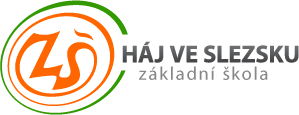 Školní 90, 747 92 Háj ve SlezskuŽÁDOST O PŘIJETÍ DÍTĚTE 
K ZÁKLADNÍMU VZDĚLÁVÁNÍ1. Zákonný zástupce dítěte:Jméno a příjmení:		 Datum narození:		 Adresa trvalého pobytu:	Datová schránka:		 2. Ředitel školy.Jméno a příjmení: 	Mgr. Ondřej HubáčekŠkola:			Základní škola Háj ve Slezsku, okres Opava, příspěvková organizace			Školní 90, 747 92 Háj ve SlezskuPodle ustanovení § 36 odst. 4 a 5 zákona č. 561/2004 Sb., o předškolním, základním, středním, vyšším odborném a jiném vzdělávání (školský zákon),žádám o přijetí své dcery / svého synajméno dítěte:	 , 
narozen/a:		 bydliště:		 k základnímu vzdělávání do základní školy, jejíž činnost vykonává Základní škola Háj ve Slezsku, okres Opava, příspěvková organizace ve školním roce 2017/2018V Háji ve Slezsku dne: 	              …………………………………………					   			podpis zákonných zástupců dítěteZákladní škola Háj ve Slezsku, 
okres Opava, příspěvková organizaceŠkolní 90, 747 92 Háj ve Slezsku1) Dávám svůj souhlas Základní škole Háj ve Slezsku, okres Opava, příspěvková organizace k tomu, aby zpracovala a evidovala osobní údaje a osobní citlivé údaje včetně rodného čísla mého dítěte ve smyslu všech ustanovení zákona č. 101/2000 Sb., o ochraně osobních údajů, a o změně některých zákonů, ve znění pozdějších předpisů (dále jen „zákon č. 101/2000 Sb.“), a zákona č. 133/2000 Sb., o evidenci obyvatel a rodných číslech a o změně některých zákonů (zákon o evidenci obyvatel), ve znění pozdějších předpisů. Svůj souhlas poskytuji 
pro účely vedení dokumentace školy podle zákona č. 561/2004 Sb., o předškolním, základním, středním, vyšším odborném a jiném vzdělávání (školský zákon), ve znění pozdějších předpisů, vedení nezbytné zdravotní dokumentace a psychologických vyšetření, mimoškolní akce školy jako školní výlety, soutěže, školy v přírodě a lyžařské kurzy, přijímací řízení na střední školy, úrazové pojištění žáků a pro jiné účely související s běžným chodem školy. Souhlas poskytuji na celé období školní docházky mého dítěte na této škole 
a na zákonem stanovenou dobu, po kterou se tato dokumentace na škole povinně archivuje. Souhlas poskytuji pouze uvedené škole, která bez zákonem stanovených případů nesmí tyto osobní a citlivé osobní údaje poskytnout dalším osobám a úřadům. Byl jsem poučen 
o právech podle zákona č. 101/2000 Sb., a podle zákona č. 89/2012 Sb., občanský zákoník, ve znění pozdějších předpisů (dále jen „zákon č. 89/2012 Sb.“), zejména o svém právu tento souhlas kdykoli odvolat, a to bez udání důvodů.2) Dávám souhlas s tím, že mé dítě může využít služeb poskytovaných speciálním pedagogem, metodikem prevence, výchovným poradcem ve spolupráci s vedením školy. Péče je poskytována v rámci práce s třídními kolektivy – zjišťování klimatu třídy, řešení vrstevnických problémů, řešení problémů ve výchově, prevence sociálně patologických jevů a další. V případě, že by dítě potřebovalo individuální péči, ZŠ Háj ve Slezsku mě o této situaci informuje a vyžádá si k této péči další souhlas.3) Souhlasím s pořizováním, používáním a zveřejňováním obrazových snímků (fotografií) 
a obrazových a zvukových záznamů dítěte a jeho projevů (audio/video nahrávky) 
a zveřejňováním výtvarných či jiných pracích mého dítěte (dle zákona č. 101/2000 Sb., a dle zákona č. 89/2012 Sb.) opatřených jménem a příjmením v prostorách školy, na přehlídkách a soutěžích, v propagačních a informačních materiálech školy, na webových stránkách školy, v tisku, na internetu, a dalších médiích, a to po celou dobu školní docházky a po dobu archivace výše jmenovaných materiálů pro účely budování dobrého jména školy. Byl jsem poučen o právech podle zákona č. 101/2000 Sb. a podle zákona č. 89/2012 Sb., zejména 
o svém právu tento souhlas kdykoliv odvolat, a to i bez udání důvodů.4.) Souhlasím s účastí mého dítěte na dotazníkových a testovacích šetřeních pro potřeby školy nebo pro potřeby škole nadřízených orgánů státní správy.Souhlasím s body 1, 2, 3, 4 po celou dobu docházky dítěte na ZŠ Háj ve Slezsku 
a po zákonem stanovenou dobu, po kterou se tyto výše uvedené materiály 
a dokumentace na škole povinně archivují.Beru na vědomí, že na škole působí spolek Sdružení rodičů a přátel dětí při ZŠ Háj ve Slezsku HAJETO. Jeho stanovy jsou na webu školy, stejně jako informace o činnosti. V Háji ve Slezsku dne: 	                  …………………………………………					   			podpis zákonných zástupců dítěte